LOW MAINTENANCE ROSES FOR SOUTHEASTERN PA/NJ/DEL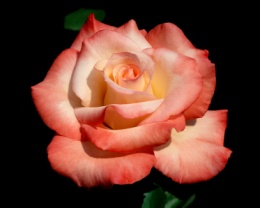 PHILADELPHIA ROSE SOCIETY - SPRING 2016					www.philadelphiarosesociety.org               Photo by Tom MayhewThe following list of low maintenance roses was prepared by a panel of rose growers from Southeastern Pennsylvania and South Jersey.  The list was designed to assist homeowners in our area who want to grow various types of roses without the need for frequent spraying and other care, but who want varieties other than the Knockout series of roses.  Next to each rose is a description of color, height and a key code indicating wholesale growers who sell that variety.  Some varieties are available at local nurseries. To view pictures of each rose, go to www.helpmefind.com/rose. The key codes to online retailers are as follows:P = Palantine Roses (www.palatineroses.com) 	      E = Edmunds Roses (www.edmundsroses.com)               H = Heirloom Roses (www.heirloomroses.com)N = Northland Roses (www.northlandrosarium.com)        F = For Love of Roses  (www.forloveofroses.com )         R=  Roses Unlimited (www.rosesunlimitedownroot.com)W = Witherspoon Roses (www.witherspoonrose.com)     C = Chamblee Rose Nursery(www.chambleeroses.com}  G = Regan Nursery (www.regannursery.com)For more information on growing roses, including advice on planting, pruning and maintenance visit www.ars.org or www.philadelphiarosesociety.org .  Consulting Rosarians are available to provide advice free of charge to homeowners in our area.HYBRID TEA/GRANDIFLORA ROSESThe most popular roses, Hybrid Teas and Grandifloras are the large, shapely flowered roses typically used for cutting and arrangements.  Flowers are borne on long stems either singly or with several side buds.Beverly  - Light Pink – 3’ – C, E. H, N, P  Chrysler Imperial – Dark Red – 3’ – E, H, R, WCrimson Glory – Dark Red – 3’ – RDouble Delight – Red/White Blend – 4’ – E, G, H, P, R, W Elina – Light Yellow – 5’ – E, G, H, RFrederick Mistral – Light Pink – 5’ – H, RLet Freedom Ring – Medium Red – 4’ – N, RMoonstone – White – 4’ – E, H, R, WMr. Lincoln – Dark Red – 5’ – E, H, ROlympiad – Medium Red – 5’ – E, N, R, W	Peter Mayle –Deep Pink – 5’ – N, RPink Promise – Pink Blend – 4’ – H, PPope John Paul II –  White – 4’ – E, G, P, WQueen Elizabeth – Medium Pink – 4’ – E, G, N, P, R, WTahitian Sunset – Apricot/Pink – 5’ – H, WThe McCartney Rose – Pink – 4’ – E, P, WTraviata – Red – 4’ – H, RWedding Bells – Pink – 3’ – C, H, PFLORIBUNDAFloribunda roses are slightly smaller and bushier than Hybrid Tea roses, and flower in clusters rather than one per stem.  They also make good cutting roses for arrangements. Betty Boop – Red blend – 3’ – G, N, R, W Cinco De Mayo – Russet – 3’ – C, G, H, N, RColorific – Salmon – 3’ – G, H, N, WEaster Basket – Yellow Blend – 4’ – G,REasy Does It – Peach - 3’ – E,G,H,R,W Easy Going – Yellow - 4’ – G,NEuropeana – Dark Red – 2’ – G,RHot Cocoa – Chocolate/Orange – 4’ – C,G,H,N,P,R,WIceberg – White – 4’ – C,E,G,H,N,P,R,WJulia Child – Medium Yellow – 3’ – C,E,G,H,N,P,R,WLiving Easy – Orange - 4’ – G,N,RMoondance – White – 3’ – G,RPassionate Kisses – Medium Pink – 3’ - G Playboy – Red Blend – 3’ – G,N,RScentimental – Red/white blend – 4’ – E,G,H,R,W Shockwave – Yellow – 3’ – G,WShowbiz – Medium Red – 2’ – G,R,WSunsprite – Deep Yellow – 3’ – E,G,R Walking On Sunshine  - Yellow – 4’ - GSHRUB ROSESShrub roses are large bushes that create a massive display of blooms.  Give these roses a lot of room, as they will spread quickly.Blanc Double de Coubert – White – 5’ -  N,W Bonica – Medium Pink – 3’ – RBull’s Eye – Cream w/ red center – 4’ – HCarefree Beauty – Medium pink – 3’ – C, R Darcy Bussell – Red  Blend – 5’ - NDistant Drums (Buck) – Mauve – 3’ – N, R Drift Roses (several colors) – 3’ -  C,WHeritage – Medium Pink – 5’ – RHome Run – Medium red – 4’ – CJude The Obscure – Buff – 5’ - NKnockout – Red Blend – 4’ – Can buy locallyLady Elsie Mae – Orange pink – 3’ – H, RLady of Shallot – Salmon/Pink/Yellow – 4’ - NMunstead Wood – Crimson – 3’ – N,WOlivia Rose Austin – Pink – 4’ - NPink Home Run – Pink – 3’ – HSally Holmes – White – 6’ – H, RSeafoam – White – 3’ – N, RWinchester Cathedral –  4’ - White – N, RCLIMBING ROSESClimbing roses are large roses meant to be grown on a supporting structure (e.g. wall, fence or arbor).  The can grow up to 10’ tall or more, making for a spectacular display.  Care should be taken when pruning climbers in the spring, as the flowers grow only on last year’s canes.4th of July – Red blend – 8’ – G,C,NAltissimo – Medium red – 7’ – G,RAutumn Sunset – Apricot blend – 8’ – E,GBrite Eyes – Pink/Yellow – 7’ - GCancan – Pink – 10’ – G, NCloud 10 -  White – 7’ – G,H,NColette – Salmon/Pink – 8’ – RGolden Gate – Yellow – 8’ – H, N, RJasmina – Pink – 8’ – N, PLaguna – Deep pink – 8’ – E,N,P,R Moonlight – Peach – 8’ – N, P, R Morning Magic – Pink – 6’ - GNew Dawn – Light pink – 10’ –  C,E,G,H,N,RRosanna – Orange pink – 5’ – RWesterland – Apricot blend -  10’ – C,E,H,N,R Winner’s Circle – Red – 8’ G, NPOLYANTHA ROSESPolyantha roses are similar to, but smaller than Floribundas, with large clusters of small, 1-inch diameter blooms often used for massing, edging and hedges.Marie Pavie (Earth Kind) – White – 2’ – RMothers Day – Red – 2’ -  RMrs. R.M. Finch – Medium Pink – 3’ – RThe Fairy – Light Pink – 4’ – G, H, N, R, WWing Ding – Medium Red – 2’ – HFRAGRANCE ROSESThese roses are listed because they have a strong, distinctive fragrance.  Type of rose is indicated next to each variety.Chrysler Imperial  - HT – Dark Red – 4’ – R, WCrimson Glory – HT – Dark Red – 3’ – RDouble Delight – HT – Red Blend – 4’ – R,WJasmina – CL - Violet/Pink – 6’ – N, PJude The Obscure – Shrub – Medium yellow – 4’ – N, W Marchesa Boccella –Perpetual  – Light Pink – 3’ –  N, RMister Lincoln – HT – Dark red – 5’ – – E, H, RPeter Mayle – HT – Deep pink – 5’ – N, R, W Queen Elizabeth – Grandiflora – Medium pink – 4’ – E, G, P, N Rose de Rescht – Portland – Deep pink – 3’ – RScentimental – Floribunda – Red blend – 4’ – H,R,WSecret – Cream/Pink – HT – 3’ – G, R, WOLD GARDEN ROSES (OGR)Old Garden Roses are those types that existed prior to 1867.  After an initial spring crop of blooms, some varieties may not produce any more flowers the rest of the year, but their hip production adds a different kind of beauty to the garden.  The beauty of OGR’s often lies in the heavy fragrance they can impart to the garden.Louise Odier – Deep Pink – 4’ – HMME Hardy – White – 5’ –  N, RMarchesa Boccella – Light Pink – 3’ – N, RRose de Rescht – Deep pink - RSalet – Medium Pink – 4’ –H, RSouv De la Malmaison – Light Pink – 3’ - R MINIATURE ROSESMiniature roses are increasingly popular, with flowers a miniature version of hybrid teas and floribundas.  Miniature rose bushes are usually smaller in height than Hybrid Teas, and are good for edging beds, or growing in containers.Bees Knees – Yellow Blend – 3’ – FCupcake – Medium Pink – 1’ – C, E, H Gizmo – Orange Blend – 2’ – F, HGourmet Popcorn – White – 2’ – E, GGreen Ice – White – 2’– CIrresistable – White – 2’ – H, FMagic Carousel – Red Blend – 1’ – H Neon Cowboy – Red/Yellow -  2’ - F Whimsy – White/Pink – 2’ – G, H, NMINIFLORA ROSESMiniflora roses are a relatively new classification, with intermediate bloom size foliage falling between miniatures and floribundas.Autumn Splendor – Yellow Blend – 2’ - FFirst Impression –  Yellow – 3’ - NLeading Lady – White – 3’ – FShowstopper – Apricot Blend – 3’ – F Tiffany Lynn – Pink Blend – 3’ – F